ANEXO VI –  MODELO DE PARECER DE HABILITAÇÃO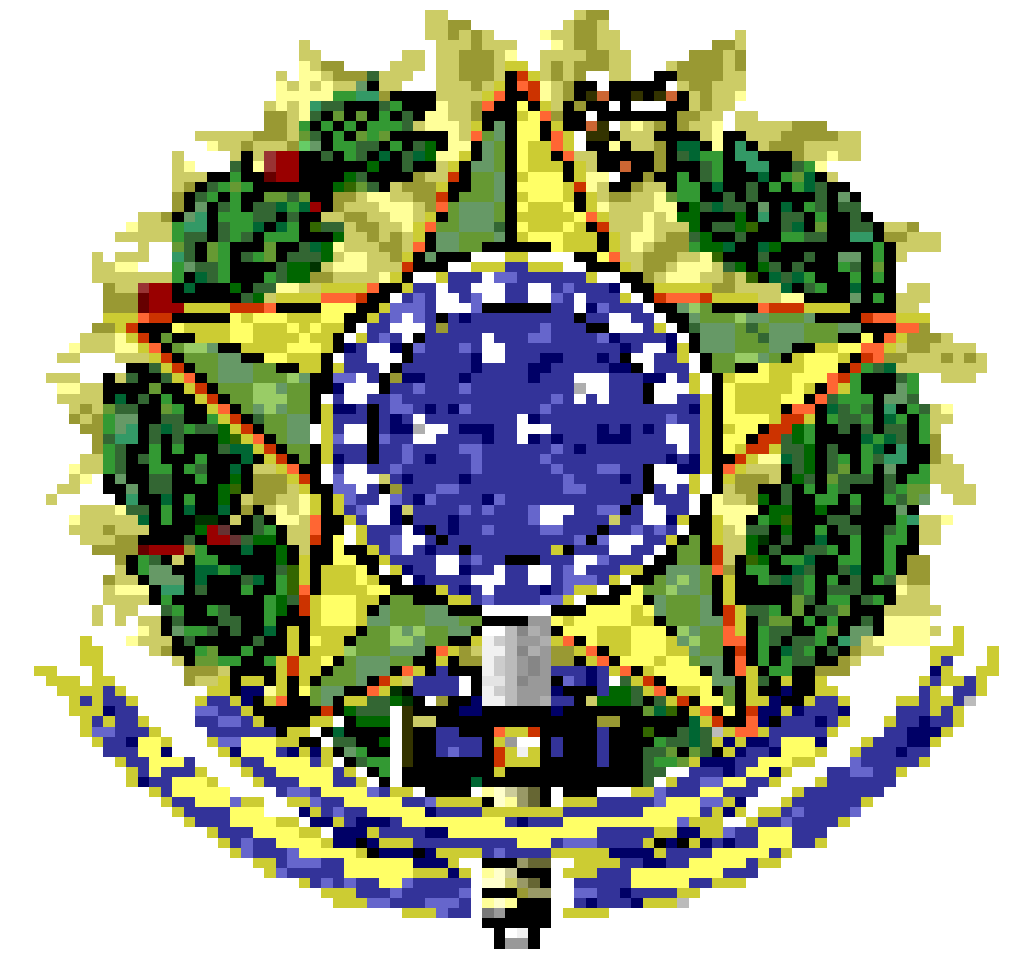 SERVIÇO PÚBLICO FEDERAL UNIVERSIDADE FEDERAL DE PERNAMBUCO [setor demandante e responsável pela INEXIGIBILIDADE/DISPENSA]PARECER DE HABILITAÇÃO Em consonância a Lei 14.133/21, pretendendo verificar as condições de HABILITAÇÃO nos processos de Contratação Direta, o artigo n. 72, inciso V, preceitua que o contratado deverá comprovar que preenche os requisitos de habilitação e qualificação mínima necessária.Desta forma, segue  um modelo exemplificativo de PARECER DE HABILITAÇÃO, de acordo com o CAPÍTULO VI - DA HABILITAÇÃO, art. 62 a 70 da Nova Lei de Licitações e Contratos - NLLC.Trata-se de processo para contratação direta, por INEXIGIBILIDADE/ DISPENSA, com fundamento no(s) artigo(s) 74 à 76 da Lei nº 14.133/2021 ( deverá discriminar o artigo e inciso específico), da EMPRESA XXXXXX, CNPJ: 0X.1XX.XXX/0001-XX, para atendimento/prestação/ ...... ( descrever o OBJETO).Visando verificar as condições de HABILITAÇÃO dispostas no processo, foram examinados os documentos de habilitação, válidos até a presente data e os quais são originais, cópias autenticadas e/ou com autenticidade confirmada, conforme detalhamento:Inscrição no Cadastro de Pessoas Físicas (CPF) ou no Cadastro Nacional da Pessoa Jurídica (CNPJ), doc. xx;SICAF: consta, doc. xx;                                   2.2.1.            Ocorrências e Impedimentos: Nada Consta, doc. xx;Regularidade Fiscal Federal e TrabalhistaReceita e PGFN: consta ;  validade: dia/mês/202X ;doc. xx;FGTS: consta ;  validade: dia/mês/202X  ; doc. xx;Trabalhista: consta ;  validade: dia/mês/202X ;  doc. xx;Regularidade Fiscal Estadual:  consta ; validade: dia/mês/202X ;  doc. xx;Regularidade Fiscal Municipal:  consta ; validade: dia/mês/202X ;  doc. xx;CADIN: “Adimplente”, consta, doc. xx;CEIS Pessoa Jurídica: consta, doc. xx; Consulta consolidada TCU de Pessoa Jurídica: consta, doc. xx;                              Disponível em: https://certidoes-apf.apps.tcu.gov.br/	 Consulta consolidada do Sócio Majoritário  TCU/ CEIS / CNJ, por força do art 12 da Lei n° 8.429/92: consta, doc. xx;                              Disponível em: https://contas.tcu.gov.br/certidao/Web/Certidao/NadaConsta/home.faces                                                          https://certidoes.cgu.gov.br/	CNJ Pessoa Jurídica: consta, doc. xx;                              Disponível em:  https://www.cnj.jus.br/improbidade_adm/consultar_requerido.php	CNEP: consta, doc. xx;Qualificação Econômico - Financeira:                                       2.12.1.         Certidão Negativa de Falência e Concordata:  consta, doc. xx;                                    2.12.2.        Balanço patrimonial, demonstração de resultado de exercício e demais demonstrações contábeis dos 2 (dois) últimos exercícios sociais: consta, doc. xx;   obs:  Art. 69 § 1º. A critério da Administração, poderá ser exigida declaração, assinada por profissional habilitado da área contábil, que ateste o atendimento pelo licitante dos índices econômicos previstos no edital.obs²:  Art. 70, inciso III.  A documentação poderá ser dispensada, total ou parcialmente, nas contratações para entrega imediata, nas contratações em valores inferiores a 1/4 (um quarto) do limite para dispensa de licitação para compras em geral e nas contratações de produto para pesquisa e desenvolvimento até o valor de R$ 300.000,00 (trezentos mil reais).Declaração de que não utiliza mão de obra direta ou indireta de menores de 18 (dezoito) anos em trabalho noturno, perigoso ou insalubre e de qualquer trabalho a menores de 16 (dezesseis) anos, salvo na condição de aprendiz, a partir de 14 (quatorze) anos, nos termos da Lei 9.854/1999: consta, doc. xx;Declaração de que cumpre as exigências de reserva de cargos para pessoa com deficiência e para reabilitado da Previdência Social, previstas em lei e em outras normas específicas, conforme disposto no inciso VI do art. 63 da Lei nº 14.133/21 e no art. 93 da Lei nº 8.213/91; eA Habilitação Técnica, art. 62, inciso II,  ficará a cargo do setor técnico especializado da Unidade Demandante.  Assim, a EMPRESA XXXXXX, CNPJ: XX.XXX.XXX/000X-XX, encontra-se HABILITADA.Em XX/XX/202X.ServidorAssistente em Administração/ Coordenador/ DiretorSIAPE 1XXXXX